Приложение к приказу 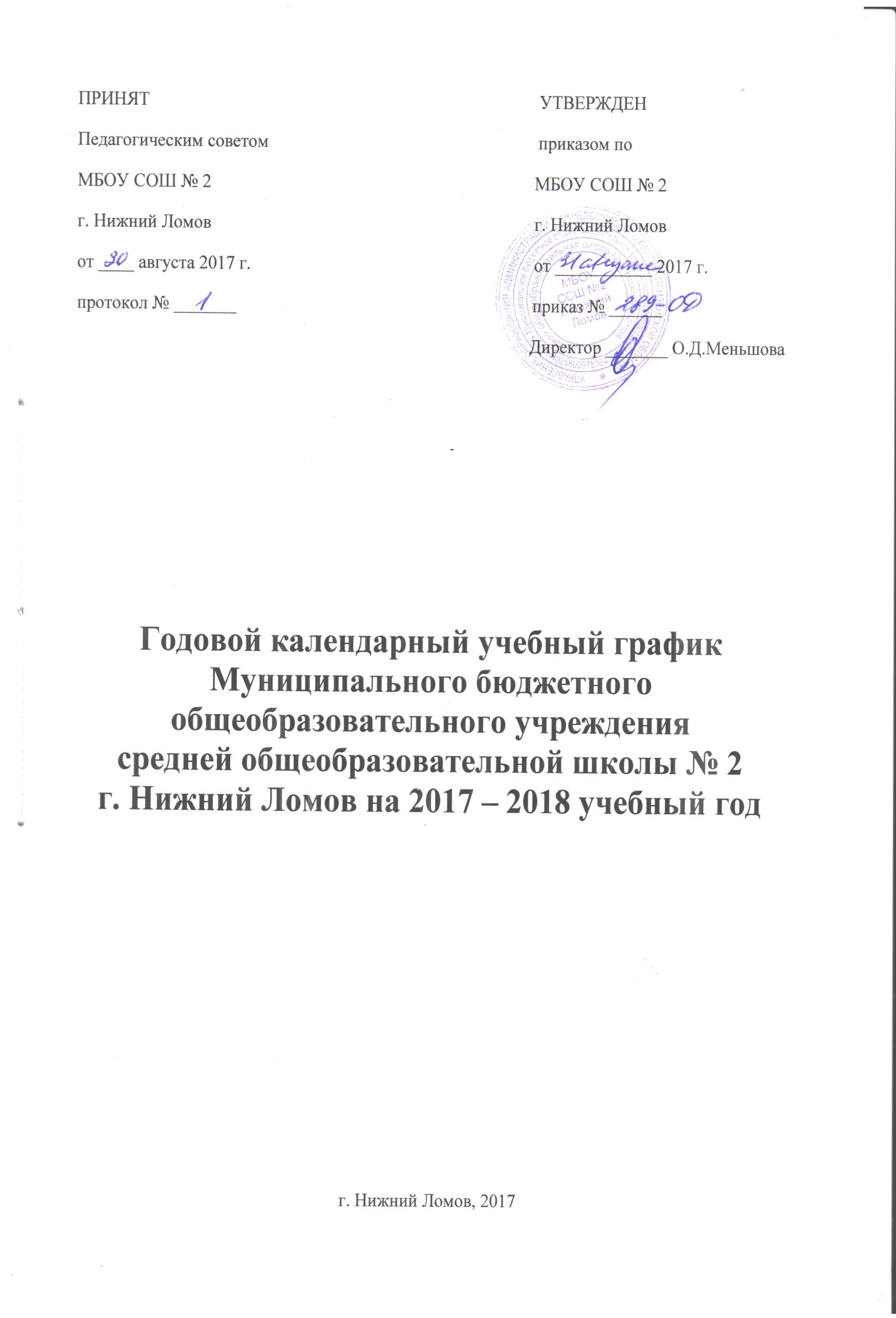 от ____________ 2017 года № ____Годовой календарный учебный график на 2017-2018 учебный годНачало учебного года:  01.09.2017Окончание учебного года.             Учебные занятия заканчиваются:в 1-8,10 классах – 31 мая 2018 года; в 9,11 классах – 25 мая 2018 года.Сменность занятий.   Занятия проводятся в две смены.Начало учебных занятий.   1 смена – 8.00, 2 смена – 13.40.Режим работы школы. 1 классы – 5-дневная рабочая неделя;  2-11 классы – 6-дневная рабочая неделя.Регламентирование учебного процесса на учебный год.Продолжительность учебных занятий по четвертям: Продолжительность каникул в течение учебного года:Продолжительность учебного годаПродолжительность уроков. Продолжительность урока 45 минут.В 1-х классах «ступенчатый метод» постепенного наращивания учебной нагрузки:в сентябре-октябре – 3 урока по 35 минут каждый;в ноябре-декабре – по 4 урока по 35 минут каждыйсо второго полугодия – 4 урока по 40 минут каждый.         Продолжительность занятий в системе дополнительного образования и внеурочной деятельности зависит от возраста и направления работы, но не менее 30 минут.Расписание звонковПроведение промежуточной аттестации.Промежуточная аттестация проводится в переводных классах без прекращения учебного процесса:на первом, втором, третьем уровне обучения – по итогам полугодия:В 1-м классе – обучение без отметок. Проведение государственной итоговой аттестации.        Сроки проведения государственной итоговой аттестации в 9,11 классах устанавливаются Федеральной службой по надзору в сфере образования и науки.СменаКлассы1 смена:1а,б,в,г,  2 а,б,в,  4 г,  5а,б,к, 6б,в, к, 7 к,  8 а,б,к,  9 а,б,к, 10а,к, 11а,к2 смена:3 а,б,в,г,  4а,б,в,   6а, 7а,б,вдатадатапродолжительность (количество учебных недель)начало четвертиокончание четвертипродолжительность (количество учебных недель)1 четверть01.09.201702.11.20179 недель 2 четверть11.11.201729.12.20176 недель + 4 дня3 четверть11.01.201823.03.201810 недель + 3 дня4 четверть03.04.201831.05.20188 недель Итого 34 недели  дата начала каникулдата окончания каникулпродолжительность  в дняхосенние03.11.201710.11.20178 днейзимние30.12.201710.01.201812 днейдополнительные для 1 класса12.02.201818.02.20187 днейвесенние24.03.201802.04.201810 днейлетние01.06.201831.08.201892 дняИтого 130 днейуровни обученияклассыколичество учебных недель начальное общее образование1 классы33 учебные неделиначальное общее образование2-4 классы34 учебные неделиосновное общее образование5-9классы34 учебные неделисреднее общее образование10-11 классы34 учебные недели1 классы1 классы1 смена2 сменаУровни обученияКлассы Сроки проведенияначальное общее образование3,4 классы2,3,4 классы04.12.2017 – 19.12.201723.04.2018 – 20.05.2018основное общее образование5,6,7,8,9 классы5,6,7,8 классы07.12.2017 - 25.12.201723.04.2018 – 20.05.2018среднее общее образование10,11 классы10 классы07.12.2017 - 25.12.201723.04.2018– 20.05.2018